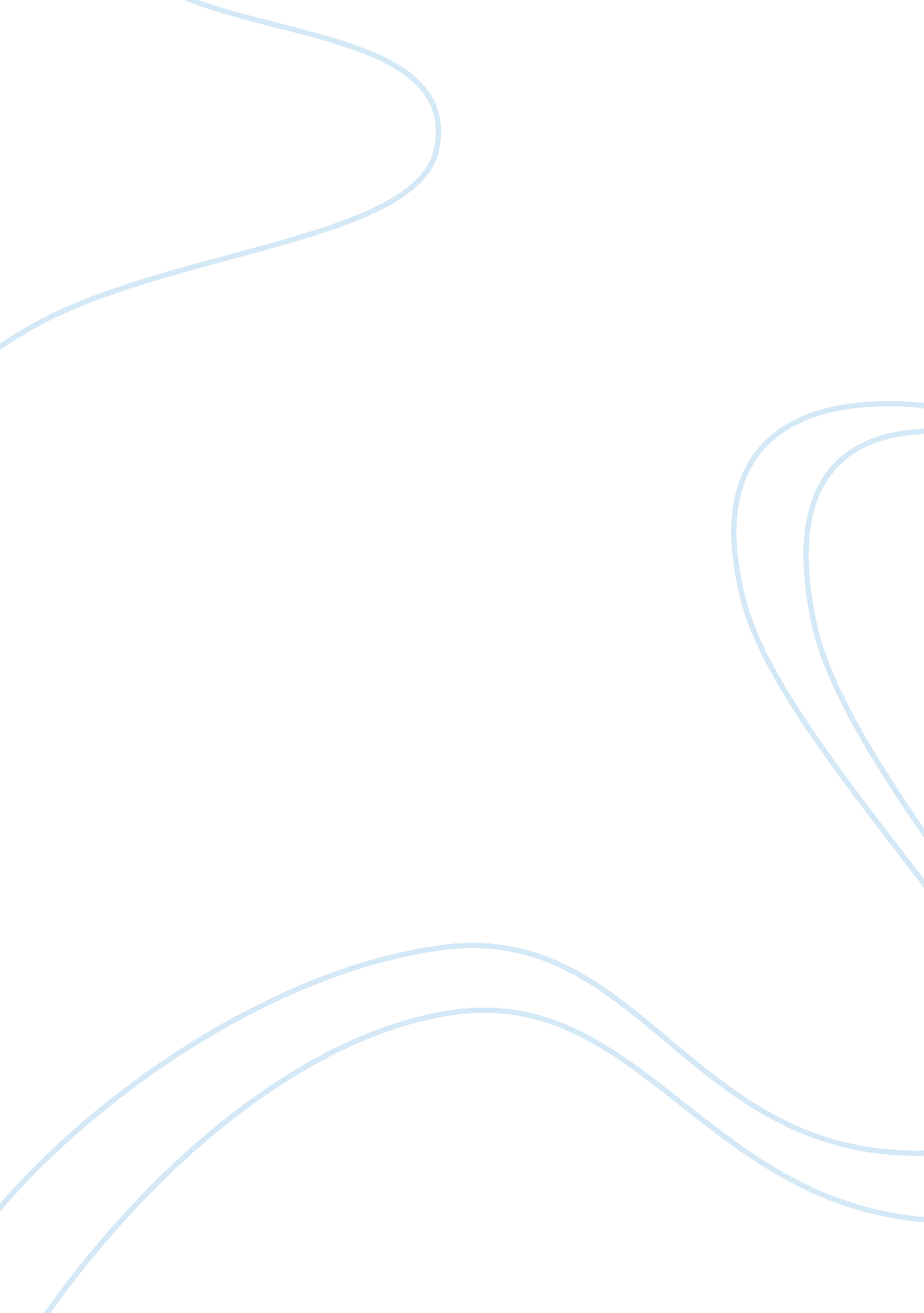 Annotated working bibliography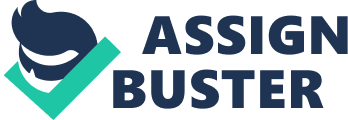 Flannery O’Connor: Annotated Bibliography Fitzgerald, Sally. “ Southern Sources of ‘ A Good Man is Hard to Find’”. The Story and Its Ed. Ann Charters. 7th ed. Boston: Bedford/St. Martin’s, 2007. 987-8. 
Sally Fitzgerald is a regular contributor to the Charters series of scholarly texts. This article inspects the southern newspapers at the time when O’Connor lived in Georgia and shows how reality influenced her fiction. The article is scholarly and peer-reviewed. 
Gordon, Sarah. “ Flannery O’Connor (1925-1964)”. New Georgia Encyclopedia. University of Georgia Press, 2009. 14 June 2009. The New Georgia Encyclopedia is an up-to-date database covering all aspects of the culture of Georgia, including a page dedicated to Flannery O’Connor. Sarah Gordon, the contributing writer, provides thought-provoking insight (from the writer herself) into O’Connor’s pursuit of a holy personal life. The article (and page) is updated regularly and appears to be peer-reviewed. 
McFarland, Dorothy Tuck. “ On ‘ Good Country People’”. The Story and Its Writer. Ed. Ann Charters. 7th ed. Boston: Bedford/St. Martin’s, 2007. 980-3. 
Dorothy Tuck McFarland is also a regular contributor to the Charters series of scholarly texts. In this article, she addresses nearly every aspect of O’Connor’s short story, including its connection to religious imagery. It is scholarly and peer-reviewed. 
Munteanu, Ioana. “ Flannery O’Connor: A Catholic Writer in the Protestant South”. Valahia, University of Targoviste. ND. Ioana Munteanu is a faculty member at the University of Targoviste and possesses an extensive knowledge and understanding of the work of Flannery O’Connor. This article examines numerous aspects of O’Connor’s religious perspective living in protestant Georgia and is well written and contains crucial information. 
O’Connor, Flannery. “ A Good Man is Hard to Find”. Literature and Its Writers. Ed. Ann and Samuel Charters. 4th ed. Boston: Bedford/St. Martin’s, 2007. 445-56. 
Flannery O’Connor’s brilliant short story follows a young, intelligent girl and her seduction of a naïve Bible salesman. It is one of the primary sources of this paper. 
O’Connor, Flannery. “ Good Country People”. Literature and Its Writers. Ed. Ann and Samuel Charters. 4th ed. Boston: Bedford/St. Martin’s, 2007. 430-45. 
Flannery O’Connor’s acclaimed and controversial short story is about a vacationing family’s encounter with a vicious serial killer in the Deep South. It is a primary source. 
Rosengarten, Richard A. “ The Catholic Sophocles: Violence and Vision in Flannery O’Connor’s ‘ Revelation’”. University of Chicago Divinity School, 2003. 14 June 2009. Richard A. Rosengarten is a faculty member of the University of Chicago. He has a vast knowledge of the work of Flannery O’Connor, as in this article he critically examines nearly all of her stories. It is scholarly and peer-reviewed, as is on the university homepage. 
Wood, Ralph C. Flannery O’Connor and the Christ-Haunted South. Grand Rapids: Eardmans, 2004. 
Ralph C. Wood is a novelist who has written several books on the work of Flannery O’Connor. This book circles around O’Connor and her religious rivals and seeks to show the social and religious relevance of her work. It contains up-to-date information and critical insight. 
As the intertwining aspects of violence and religion continue to appear across America’s newspapers and our awareness of the world which currently surrounds us, O’Connor’s works tap the underlying issues plaguing many peoples since they were first written. 